Message from the Leadership TeamThank you for your interest in working at .  We are currently looking to appoint an enthusiastic teacher who is both excited by learning and who will make a real difference to the learning of our children.  We are looking for a highly motivated practitioner who will also make a valuable contribution to our already strong and highly motivated team.  The position is to cover PPA across school.To help you decide whether  is the right school for you, please come and visit - we’d be delighted to meet you and show you round.  You might also want to take a look at our website where you’ll find out so much more about us www.silkstoneprimaryschool.com The interview process will take place over two days.  On Monday 19 May, shortlisted applicants will be invited into school for an observation.  The observation will last for half an hour and will give you the opportunity to show your skills in teaching a core subject/aspect of learning.  We’d love to see how you inspire and motivate the children whilst they become immersed in an activity.  This will be followed on Tuesday 20 May with a thirty minute interview.The employee specification sets out which criteria will be used to shortlist candidates for interview.  The criteria that will not be assessed at interview is marked “application form/references”.  All other criteria will be assessed through the application form, references and interview. Please ensure that you add a letter of application to your application to show how you meet the criteria within the employee specification.  Please also ensure you present your information and evidence of impact in the order of the employee specification.  The job description contained within this pack details the main responsibilities of the post.  They also describe the professional and personal qualities needed for the post. These criteria will be used to make the appointment.We very much look forward to meeting you and receiving your application. Warm regards  Tricia Skilbeck 	HeadteacherGemma Dolan 	Assistant HeadteacherClaire Ledger 	Assistant Headteacher Nicola Simon 	TLR Avril Griffin	School Business Manager – Inspiring Learning!The Governing Body, school leadership team and staff at  have a shared vision for the future – a future that puts children at the heart of all we do, transforms children’s lives and gives them the very best foundations in life as they continue their journey into secondary education.  By creating a culture that facilitates our vision, we aim to provide a beacon of excellence that shines in our community and beyond.Our vision is that we all:Feel FLLLove learning;Find Are active learners who set our own goals and targets, and work hard to achieve them;BeAre fully involved in the life of the school and the community;Develop resilience, character and self-confidence;Enjoy behaving well, showing respect, care and support for others;Embrace opportunities for collaboration and cooperation within school, the wider school system and community;Discover, enjoy and extend our own unique gifts and talents;Fulfill our potential by making strong progress and achieving to the best of our ability;Pursue excellence and have high aspirations and expectations.We aim to realise this through creating:A school with soul, where spiritual, moral, social and cultural development underpins academic excellence;Inspirational learning opportunities which build skills for life;Meaningful, motivating and memorable teaching which excites imaginations and inspires dreams;A holistic and inclusive curriculum providing abundant opportunities to participate and excel within and beyond the school day;A culture that enthuses and empowers us all  to extend our own learning;A listening school where children and adults know their views are important, respected and acted on;An ethos where everyone loves to be together and we share a  passion for learning and development;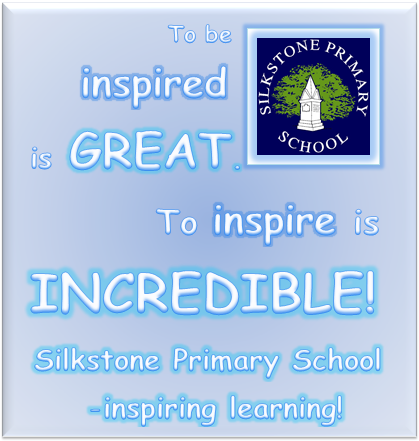 A warm, positive environment where we value effort, recognise success and celebrate achievements;Opportunities for leadership at all levels and a supportive climate for us all to develop;A sense of team where we all feel valued and respected;An open, enquiring and outward looking perspective where we all recognise and embrace the strength and potential of working with others;A school which has children and learning at the heart of everything we do.